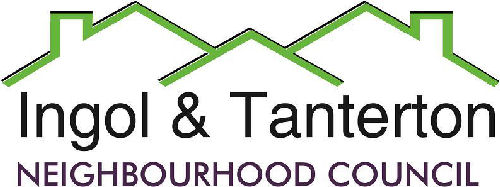 Gill Mason - Clerk and RFO23 Maplewood AvePreesallPoulton le FyldeFY6 0PUEmail: ingoltantertonnc@hotmail.co.ukAgendaAll parish councillors are hereby summoned to the closed meeting of Ingol and TantertonNeighbourhood Council on Wednesday 24th February 2021 at 7.00pm.Due to the Covid 19 virus regulations the parish council meeting will be held remotely.The meeting will be closed to consider and resolve the following items:1)Lengthsman’s contract review.2)Review on purchasing methods.3)Interim payment methods.